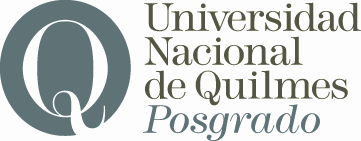 NOMBRE DE LA CARRERA DE DOCTORADODATOS  DEL SOLICITANTETIPO DE BECA DISPONIBLESegún RESOLUCION vigente del Reglamento de BecasTOMA DE CONOCIMIENTO DEL SOLICITANTE DE LOS CRITERIOS Y REQUISITOS DE POSTULACIÓNQUIEN SUSCRIBE SE NOTIFICA DE LAS RESOLUCIONES VIGENTES, vinculadas a: Convocatoria a Becas de Estipendio para el año lectivo 2024.Reglamento de Becas de Posgrado de  de Quilmes.Reglamento para las carreras de Doctorado de la Universidad Nacional de Quilmes.ApellidosNombresTipo y Nº de documentoBeca Doctoral Categoría IIBeca Doctoral Categoría II: permite completar el desarrollo de las tareas doctorales para alumnos del doctorado de  que se encuentren en la fase final de su trabajo. Su duración es anual, no renovable. Los beneficiarios serán alumnos de los doctorados de  que realicen trabajos de investigación bajo la dirección de un docente de esta Universidad con proyecto o programa acreditado. No podrán acceder a este beneficio los alumnos que hayan obtenido la Beca Doctoral Categoría I.Beca Doctoral Categoría II: permite completar el desarrollo de las tareas doctorales para alumnos del doctorado de  que se encuentren en la fase final de su trabajo. Su duración es anual, no renovable. Los beneficiarios serán alumnos de los doctorados de  que realicen trabajos de investigación bajo la dirección de un docente de esta Universidad con proyecto o programa acreditado. No podrán acceder a este beneficio los alumnos que hayan obtenido la Beca Doctoral Categoría I.CRITERIO de evaluaciónREQUISITOPlan de Doctorado, grado de avance de la tesis, y cronograma que garantice la terminalidad en el plazo de la beca.Presentar un avance del trabajo de investigación con cronograma de fechas que dé cuenta el plazo para finalizar la tesis.Trayectoria en los estudios de la carrera de Doctorado que garantice la terminalidad en el plazo de la beca.Presentar certificación de los cursos estipulados en el plan de estudios que den cuenta del avance en la cursada. Antecedentes académicos del postulantePresentar CV del postulanteAntecedentes académicos del Director.Presentar el CV del Director. Pertinencia del plan con respecto al programa en el que se encuentra inserto.Presentar copia del plan o proyecto en el cual está inserto el plan de trabajo.La información que detallo en esta solicitud es exacta y tiene carácter de DECLARACIÓN JURADA.En caso de comprobarse la falsedad de la documentación, la beca será revocada y se perderá la posibilidad de adquirir futuras becas en la Universidad. El orden de mérito será comunicado oportunamente por correo electrónico a la dirección de email declarada en el presente formulario.La información que detallo en esta solicitud es exacta y tiene carácter de DECLARACIÓN JURADA.En caso de comprobarse la falsedad de la documentación, la beca será revocada y se perderá la posibilidad de adquirir futuras becas en la Universidad. El orden de mérito será comunicado oportunamente por correo electrónico a la dirección de email declarada en el presente formulario.La información que detallo en esta solicitud es exacta y tiene carácter de DECLARACIÓN JURADA.En caso de comprobarse la falsedad de la documentación, la beca será revocada y se perderá la posibilidad de adquirir futuras becas en la Universidad. El orden de mérito será comunicado oportunamente por correo electrónico a la dirección de email declarada en el presente formulario.La información que detallo en esta solicitud es exacta y tiene carácter de DECLARACIÓN JURADA.En caso de comprobarse la falsedad de la documentación, la beca será revocada y se perderá la posibilidad de adquirir futuras becas en la Universidad. El orden de mérito será comunicado oportunamente por correo electrónico a la dirección de email declarada en el presente formulario.Firma del solicitanteAclaración de firmaTIPO y Nº de documento de identidad Fecha